Lesson 12 (Midaaswi shaa niish): Colors in the Home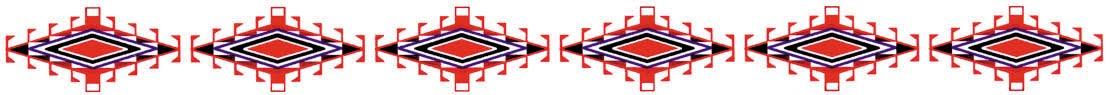 Lesson Objective:The child will continue to practice their use of number concepts and operations while the caregiver sees that there can be lessons and activities about math in everyday life.Medicine Wheel Wisdom:There are four directions and four colors represented in the medicine wheel. They represent many different teachings. When we can connect our teachings to developing early learning skills. Use the checklist below to help introduce the lesson to the family. These items are actions that we hope to support in our work with the family.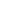 Family Outcomes (PICCOLO): Says number names and identifies symbols with the child Caregiver is shown that learning opportunities can be found and implemented in everyday lifeChild Behavior Outcomes (LOLLIPOP): Can say number names and count objects verbally Continues to improve on counting, sorting and matching skills Is able to identify numbers on the number symbols sheetHome Visitor Lesson Overview:Materials NeededMedicine Wheel KitTip-Sheet “Math During Everyday Home Routines”Number Symbol SheetNumber Tracing Sheet Lesson:Sit beside the child and reintroduce number symbols 1-10 using the number symbols sheet.Point out the 4 colors on the Medicine Wheel and have the child pick their favorite color on the Medicine Wheel.Encourage the child to point to objects within the home matching their favorite color and allow the child to place dots on Medicine Wheel color for each item found.When ten items or less are found, encourage the child to count the dots.Support the child by saying number names with them/for them if necessary.When the counting is done, have them match the amount to the numbers symbol page.Guide the caregiver to work with the child on counting the number of objects matching the remaining colors of the Medicine Wheel within the home.Encourage parents to say number names and identify number symbols with the child.When all four colors are completed compare amounts on Medicine Wheel colorsChild understands the concepts of one, two, or moreRecognizes and names the number of items in a small set up to 5 instantlyMakes sets of 6-10 objects and then describes the parts; identifies which has more, less, or same: counts all or counts on to find out how many Lesson Wrap-Up:Leave Number Symbols Sheet Tip-Sheet “Math During Everyday Home Routines””Explain Lesson 12 Activity